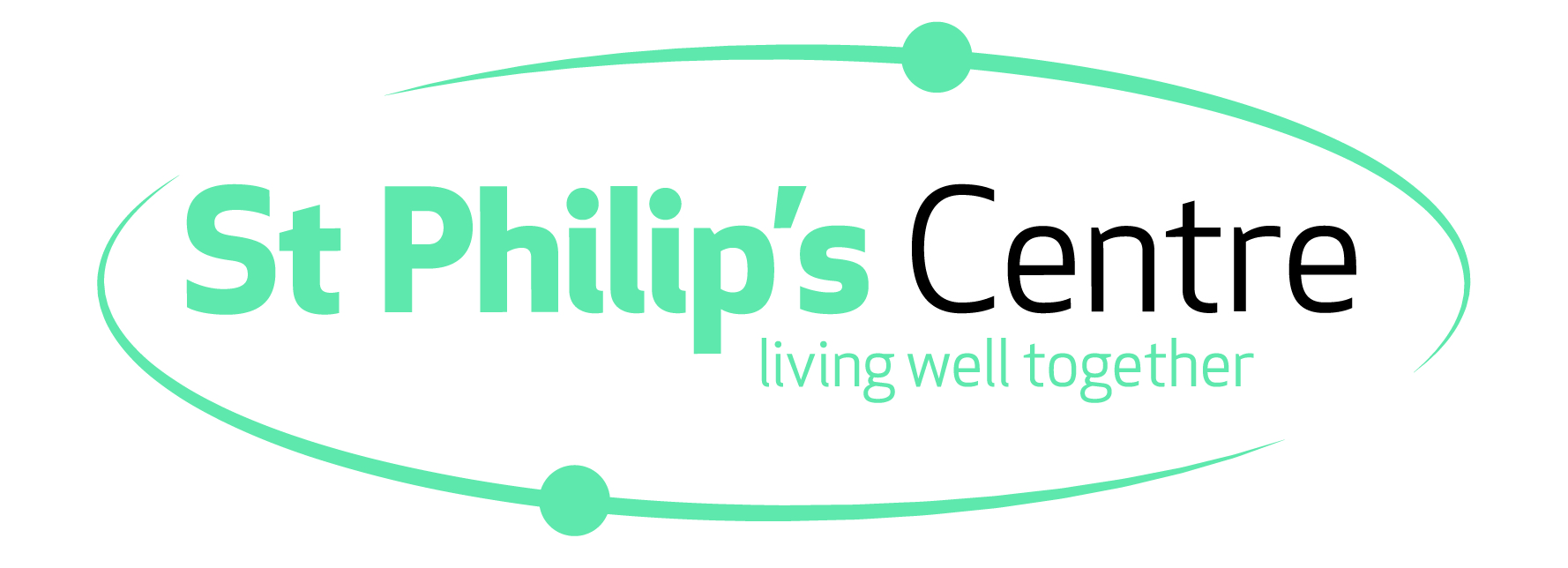 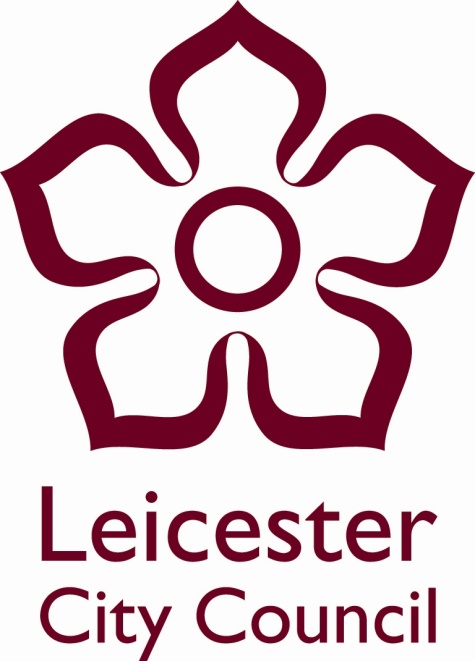 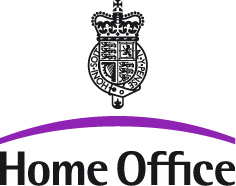 Expression of Interest form for Prevent projects 2019-2020About this formThis form should be used to submit an expression of interest for funding from the Leicester Prevent programme fund. You must submit your expression of interest using this form.Leicester Prevent is inviting applications from groups and organisations that can support the Prevent Strategy through the development and delivery of projects in 2019-2020. We are aiming to find innovative ways to prevent people from becoming radicalised to support or carry out acts of terrorism.Potential projects must focus explicitly on one or more of the following objectives in line with the revised Prevent Strategy:reducing the risk of radicalisation within a particular sector (e.g. health) or demographic (e.g. young people)working with vulnerable individuals or groups through outreach projectsaddressing terrorist use of the internet through online radicalisationdelivering new and innovative ways of working to deliver Prevent objectivesworking to reduce the risk of radicalisation in LeicesterSupport and evaluation for the projects will be led by the Prevent Coordinator.Projects are expected to commence in April 2019 and be completed by the end of the 2019/20 financial year (31st March 2020). There is no set budget for each project although applications will be evaluated for value for money. As a guideline, typical projects may range in cost from £15,000 to £30,000. Successful projects will be expected to make it clear how they are supporting the aims and objectives of the Prevent strategy.The deadline for applications will be 15th January 2019.Please submit this completed form to the Prevent Coordinator at: prevent@stphilipscentre.co.ukFor more information about Prevent, read the revised CONTEST Strategy:https://www.gov.uk/government/publications/counter-terrorism-strategy-contest-2018Section 1 - requires some basic contact information so that we can get in touch with you about your expression of interest. Section 2 – this is where you should provide information on your organisation, and any other partner organisations involved in the project. Please note that if you’re applying for funding as a consortium of multiple organisations, one organisation should submit an expression of interest as the lead applicant; including details of partner organisations where requested.Section 3 - in this section we ask you to give a brief description of the project for which you are seeking funding and why you consider it innovative.Please do not exceed the word limits for each questionPlease note applicants that successfully reach the next stage will have the opportunity to refine the information included in their expression of interest, as part of their full application.Section 1 – Contact informationApplicant contact nameApplicant contact e-mailApplicant contact phone numberLead organisation address and post codeWebsite addressSocial media detailsSection 2 – Your organisation(s)Please provide the name of your lead organisation and any partner organisations? Please provide registered company and/or charity numbers where applicable.For those applying as a partnership, is this partnership confirmed?YES/NOPlease state the aims and objectives of your lead organisation? Please provide a mission statement where available. (max. 150 words per organisation)Please specify the lead organisation’s annual income and expenditure.Please use this space to highlight any examples of recent activity by your organisation(s) that may be relevant to encouraging integration. (max. 150 words)Section 3 – Your proposalPlease explain the nature of the systemic integration challenge(s) your proposal seeks to address? Please provide detail of how this challenge affects the areas reached by your project. (max. 200 words)Please provide a summary of your proposal. Please include the planned approach to be taken, the logic behind this and anticipated results and outcomes. (max. 500 words)Please explain what you consider innovative about your project? (max. 200 words)How many participants do you expect to reach during the course of funding (until the end of 2019/20)?Please state the amount of funding you wish to apply for – providing a rough breakdown of costs for a maximum of 12 months (April 2019 - March 2020)BUDGET HEADINGSDETAILSCOST(S)TOTAL REQUESTED£